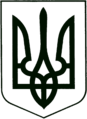 УКРАЇНА
МОГИЛІВ-ПОДІЛЬСЬКА МІСЬКА РАДА
ВІННИЦЬКОЇ ОБЛАСТІВИКОНАВЧИЙ КОМІТЕТ РІШЕННЯ№225Від 27.07.2017р.                                                             м. Могилів-ПодільськийПро доцільність позбавлення батьківських прав   гр. _____________________________Керуючись ст. 34 Закону України «Про місцеве самоврядування в Україні»,  ст. ст.19, 150, 151, 152, 153,  155, 157, 164 Сімейного кодексу України, Законом України «Про органи і служби у справах дітей та спеціальні установи для дітей», постановою Кабінету Міністрів України від 24.09.2008 року №866 «Питання діяльності органів опіки та піклування, пов’язані із захистом прав дітей» та матеріалів, що надійшли до служби у справах дітей, сім’ї та молоді міської ради,-                                   виконком міської ради ВИРІШИВ:	Затвердити висновок органу опіки та піклування про доцільність    позбавлення батьківських прав _________________________________,     відносно його малолітнього сина _______________________________,     __________________ року народження, згідно додатку, що додається.2. Контроль за виконанням даного рішення покласти на заступника       міського голови з питань діяльності виконавчих органів Кригана В.І..           Міський голова                                                                   П. Бровко  Додатокдо рішення виконавчого                                                                                 комітету міської ради                                                                                                                                                  від 27.07.2017 року № 225ВИСНОВОКоргану опіки та піклування при виконавчому комітетіМогилів – Подільської міської ради про доцільність позбавлення батьківських прав		           гр. ___________________________________Вивчивши матеріали, що надійшли до комісії з питань захисту прав дитини, стало відомо наступне:_________________, _________ року народження, яка  проживає  за адресою: Вінницька область, м. Могилів – Подільський, проспект Незалежності ___, квартира ___, звернулась до Могилів – Подільського міськрайонного суду Вінницької області щодо позбавлення батьківських прав її  колишнього чоловіка  ____________________, відносно його  малолітнього сина __________________, ______________ року народження. Згідно свідоцтва про розірвання шлюбу ___ № ____ від ____________ року між ______________ та ____________, шлюб було розірвано. Зі слів _________________, з часу припинення подружніх відносин _______________ в добровільному порядку не надавав матеріальної допомоги на утримання сина, присуджені судом аліменти виплачував не вчасно і не в повному обсязі, не цікавився життям, здоров’ям дитини, її фізичним, духовним та моральним розвитком. Відповідно до довідки дошкільного навчального закладу №___  щодо малолітнього _______________________, _______________ року народження стало відомо, що дитина виховується лише матір’ю ______________________. За весь період перебування дитини у закладі, приводила та забирала з дитсадка мати, яка відвідувала батьківські збори, свята, а також приймала участь у громадському житті дошкільного закладу.Батько – ________________________ не відвідував сина у садочку, не цікавився його успіхами та досягненнями. Малолітній _______________ зовсім не знає свого біологічного батька, а батьком називає  вітчима. 15 грудня 2016 року ________________ надав нотаріально посвідчену заяву про те, що він надає дозвіл на позбавлення його батьківських прав відносно його малолітнього сина, чим підтвердив, що доля дитини його взагалі не цікавить.19 липня 2017 року під час здійснення службою у справах дітей, сім’ї та молоді, акту обстеження житлово – побутових умов _____________ було встановлено, що житло де проживає родина складається з однієї кімнати, кухні, коридору та ванної кімнати. Загальна площа квартири складає 30,1 кв.м та 17,19 кв.м. житлової площі. Дитина має окреме ліжко, стіл для вивчення уроків, місце для проведення дозвілля. Мати _______________ створила усі належні умови для виховання та розвитку своєї малолітньої дитини __________________________, _________________ року народження.Постановою Пленуму Верховного суду України від 30.03.2007 р. №3 «Про практику застосування судами законодавства при розгляді справ про усиновлення і про позбавлення та поновлення батьківських прав» роз’яснено, що позбавлення батьківських прав (тобто прав на виховання дитини, захист її інтересів, на відібрання дитини в інших осіб, які незаконно її утримують, та  ін.), що надані батькам до досягнення дитиною повноліття і ґрунтуються на факті спорідненості з нею, є крайнім заходом впливу на осіб, які не виконують батьківських обов'язків, а тому питання про його застосування слід вирішувати лише після повного, всебічного, об'єктивного з'ясування обставин справи, зокрема ставлення батьків до дітей. Ухилення батьків від виконання своїх обов'язків має місце, коли вони не піклуються про фізичний і духовний розвиток дитини, її навчання, підготовку  до самостійного життя, зокрема: не забезпечують необхідного харчування,  медичного догляду, лікування дитини, що негативно впливає на її фізичний розвиток як складову виховання. Також не спілкуються з дитиною в обсязі,  необхідному для її нормального самоусвідомлення, не надають дитині доступу   до культурних та інших духовних цінностей, не сприяють засвоєнню нею загальновизнаних норм моралі, не виявляють інтересу до її внутрішнього світу;  не створюють умов для отримання нею освіти. 
	Так як, _________________________, тривалий час, не виконував своїх батьківських обов’язків та участі у вихованні дитини не приймав, долею сина, його життям, навчанням, станом здоров’я не цікавився, комісія з питань захисту прав дитини вирішила доцільним порушити клопотання перед виконавчим комітетом Могилів – Подільської міської ради про затвердження висновку про доцільність позбавлення батьківських прав _____________________ відносно його  малолітнього сина ____________________, _____________ року народження. Керуючий справами виконкому	Р. Горбатюк